				REQUEST FOR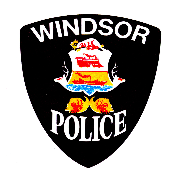 POLICE OCCURRENCE CONFIRMATIONDATE:	____________________________________________________________REQUESTER’S NAME:	____________________________________________________________REQUESTER’S ADDRESS:	____________________________________________________________	____________________________________________________________TELEPHONE NUMBER:	____________________________________________________________OCCURRENCE REPORT NUMBER:	_________________________________NAME OF COMPLAINANT ON REPORT:	____________________________DATE AND TIME OF OCCURRENCE:___________________________________ADDRESS/LOCATION OF OCCURRENCE:	____________________________*NATURE OF OCCURRENCE:		_____	BREAK AND ENTER						_____	THEFT OF/THEFT FROM AUTO						_____	DAMAGE/VANDALISM TO AUTO						_____	LOST/STOLEN PASSPORT/DOCUMENTSSIGNATURE OF REQUESTER:	________________________________________Forward this completed request and the required information to:  Chief of Police, PO Box 60, Windsor, Ontario, N9A 6J5, Attention:  Information Services.Requests are subject to a $60.00 processing fee, inclusive of HST.  Please submit a certified cheque, payable to the City of Windsor, if request is mailed.  Payments in person are made by way of CASH, DEBIT, VISA, MASTERCARD.Once the request has been completed, the information will be mailed to the address, as listed above.* For all other occurrence reports, such as domestic violence, child custody, assault, landlord/tenant, etc. please refer to the Municipal Freedom of Information and Protection of Privacy legislation and application form.